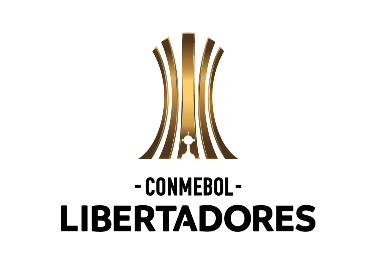  FORMULARIO 11 Formulario de Inclusión de JugadoresFASE DE GRUPOSEquipo: Asociación Miembro:Conforme a lo que establece la Circular DCC 101/2020, solicitamos la inclusión de los siguientes jugadores a la lista de buena fe inicialmente presentada a CONMEBOL.Responsable del EquipoNombre y Apellido:Firma:Fecha:Responsable de la Asociación MiembroNombre y Apellido:Firma:Fecha:Las actualizaciones en el Sistema COMET serán realizadas por la Dirección de Competiciones de Clubes de la CONMEBOL.Este formulario será remitido a la CONMEBOL a través de su respectiva Asociación Miembro dentro de los siguientes plazos: Para los equipos que quieran utilizar los jugadores en la Fecha 3 de la Fase de Grupos de la CONMEBOL Libertadores (15, 16 y 17 de septiembre): Hasta 18hs (horario de Paraguay) del día 14 de septiembre 2020.Para los equipos que quieran utilizar los jugadores a partir de la Fecha 4 de la Fase de Grupos de la CONMEBOL Libertadores (22, 23 y 24 de septiembre):  Hasta 18hs (horario de Paraguay) del día 18 de septiembre 2020.Secretaría General: secretaria@conmebol.com Dirección de Competiciones de Clubes: competiciones@conmebol.comID COMETApellido y NombreN° de Camista41424344454647484950